Ciklus Izobrazbi - Upravljanje i kontrola korištenja Europskih strukturnih i investicijskih fondova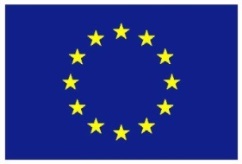 Tematska cjelina 4 – Provedba ugovora o dodjeli bespovratnih sredstavaProvjere izvršenja ugovornih obveza22. - 23. studenoga 2016. / Hrvatsko novinarsko društvo22. - 23. studenoga 2016. / Hrvatsko novinarsko društvo22. - 23. studenoga 2016. / Hrvatsko novinarsko društvoLista polaznikaLista polaznikaLista polaznikaIme i prezimeNaziv tijela/institucija:1.Adrijana ŠvrakaHrvatska agencija za malo gospodarstvo, inovacije i investicije2.Anđelina ŠapinaHrvatska agencija za malo gospodarstvo, inovacije i investicije3.Dijana TrošeljMinistarstvo regionalnoga razvoja i fondova Europske unije4.Gordana KorenMinistarstvo turizma5.Ida KorenićHrvatska agencija za malo gospodarstvo, inovacije i investicije6.Ivana  JelavićMinistarstvo regionalnoga razvoja i fondova Europske unije7.Ivanka DrmićMinistarstvo regionalnoga razvoja i fondova Europske unije8.Jasna KalaminecMinistarstvo gospodarstva, maloga i srednjega poduzetništva i obrta9.Jimoh Ajibola AkinyemiMinistarstvo zaštite okoliša i energetike10.Kristina Djidara MandušićHrvatska agencija za malo gospodarstvo, inovacije i investicije11.Leana PalčićHrvatska agencija za malo gospodarstvo, inovacije i investicije12.Milka Marina KovačevićHrvatska agencija za malo gospodarstvo, inovacije i investicije13.Mišela BožićHrvatska agencija za malo gospodarstvo, inovacije i investicije14.Nikola KantociMinistarstvo financija15.Ruža BeljanNacionalna zaklada za razvoj civilnoga društva16.Sara VrdoljakHrvatska agencija za malo gospodarstvo, inovacije i investicije17.Tanja MikulićHrvatska agencija za malo gospodarstvo, inovacije i investicije